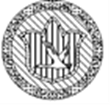 ДУМА БАРДЫМСКОГО МУНИЦИПАЛЬНОГО ОКРУГАПЕРМСКОГО КРАЯДЕВЯТОЕ ЗАСЕДАНИЕРЕШЕНИЕОб утверждении Положения по размещению,содержанию и эксплуатации рекламных конструкций в соответствии со схемойразмещения рекламных конструкций на территории Бардымского муниципальногоокруга Пермского края В соответствии с Федеральным законом от 06.10.2003 № 131 - ФЗ «Об общих принципах организации местного самоуправления в Российской Федерации», Федеральным законом от 13.03.2006  № 38 - ФЗ «О рекламе», в целях улучшения эстетического облика населенных пунктов округа и упорядочения размещения наружной рекламы в Бардымском муниципальном округе, Дума Бардымского муниципального округа РЕШАЕТ:1. Утвердить прилагаемое Положение по размещению, содержанию и эксплуатации рекламных конструкций в соответствии со схемой размещения рекламных конструкций на территории Бардымского муниципального округа Пермского края.2. Признать утратившим силу решение Земского Собрания Бардымского муниципального района от 23.12.2014 № 900 «Об утверждении Положения по размещению, содержанию и эксплуатации рекламных  конструкций в  соответствии со схемой размещения рекламных конструкций на  территории Бардымского муниципального района».3.  Опубликовать настоящее решение в газете «Тан» («Рассвет») и разместить на официальном сайте Бардымского муниципального района Пермского края.4. Настоящее решение вступает в силу со дня его официального опубликования. 5. Контроль исполнения настоящего решения возложить на председателя постоянной  комиссии по социальной политике Габдулхакову З.С.Председатель ДумыБардымского муниципального округа					       И.Р. ВахитовГлава муниципального округа - глава Администрации Бардымскогомуниципального округа			                                              Х.Г. Алапанов28.01.2021УТВЕРЖДЕНОрешением ДумыБардымского муниципального округа от 27.01.2021 № 111ПОЛОЖЕНИЕПО РАЗМЕЩЕНИЮ, СОДЕРЖАНИЮ И ЭКСПЛУАТАЦИИ РЕКЛАМНЫХКОНСТРУКЦИЙ В СООТВЕТСТВИИ СО СХЕМОЙ РАЗМЕЩЕНИЯ РЕКЛАМНЫХ КОНСТРУКЦИЙ НА ТЕРРИТОРИИ БАРДЫМСКОГО МУНИЦИПАЛЬНОГО ОКРУГА ПЕРМСКОГО КРАЯI. Общие положения1.1. Настоящее Положение разработано в соответствии с Федеральным законом от 13.03.2006 № 38-ФЗ «О рекламе» (далее - Закон о рекламе), действующим законодательством Российской Федерации, Пермского края и регулирует правоотношения, возникающие в процессе распространения наружной рекламы на территории Бардымского муниципального округа Пермского края.1.2. Установленный настоящим Положением порядок размещения объектов наружной рекламы в Бардымском муниципальном округе Пермского края распространяется на всю территорию Бардымского муниципального округа Пермского края независимо от ведомственной принадлежности или формы собственности зданий, сооружений, объектов или земельных участков, на которых размещается реклама.1.3. Настоящее Положение регулирует:порядок учета установленных рекламных конструкций;порядок заключения договоров на установку рекламной конструкции на земельном участке, здании и ином недвижимом имуществе, находящемся в муниципальной собственности, либо земельном участке, государственная собственность на который не разграничена;конкретизирует архитектурно-технические требования к определенным видам рекламных конструкций;устанавливает ограничения на места их размещения и порядок контроля за установкой рекламных конструкций.1.4. В настоящем Положении используются следующие основные понятия:наружная реклама - информация, адресованная неопределенному кругу лиц и направленная на привлечение внимания к объекту рекламирования, формирование или поддержание интереса к нему и его продвижение на рынке, распространяемая с использованием рекламных конструкций;рекламное место - часть внешних стен, крыш, иных конструктивных элементов зданий, строений, сооружений, иных объектов или земельных участков на территории Бардымского муниципального округа Пермского края независимо от их формы собственности, определенная собственником (собственниками) для целей размещения наружной рекламы с использованием рекламных конструкций;рекламная конструкция (рекламоноситель) - технические средства стабильного территориального размещения, виды которых в том числе определены в Федеральном законе от 13.03.2006  № 38-ФЗ «О рекламе», Постановлении Правительства Пермского края от 09.09.2013 № 1190-п «О реализации на территории Пермского края норм Федерального закона от 13 марта 2006 г. № 38-ФЗ «О рекламе»», используемые в целях распространения рекламы, социальной рекламы.В зависимости от площади информационного поля рекламные конструкции поделены на следующие группы:- рекламные конструкции малого формата - рекламные конструкции, площадь одного информационного поля которых не превышает 4,5 кв. м,- рекламные конструкции среднего формата - рекламные конструкции, площадь одного информационного поля которых составляет свыше 4,5 кв. м, но не превышает 10 кв. м,- рекламные конструкции крупного формата - рекламные конструкции, площадь одного информационного поля которых составляет свыше 10 кв. м, но не превышает 18 кв. м,- рекламные конструкции особо крупного формата - рекламные конструкции, площадь одного информационного поля которых составляет свыше 18 кв. м;средство наружной информации - техническое приспособление стабильного территориального размещения, с использованием которого распространяется наружная информация, не являющаяся рекламой;владелец рекламной конструкции (физическое или юридическое лицо) - собственник рекламной конструкции либо иное лицо, обладающее вещным правом на рекламную конструкцию или правом владения и пользования рекламной конструкцией на основании договора с ее собственником;рекламораспространитель - лицо, осуществляющее распространение наружной рекламы;договор на установку и эксплуатацию рекламной конструкции - договор, заключаемый между владельцем рекламной конструкции и собственником или иным законным владельцем недвижимого имущества, к которому присоединяется рекламная конструкция в случае ее установки на земельных участках, зданиях и ином недвижимом имуществе, находящемся в немуниципальной собственности, недвижимом имуществе, государственная собственность на которое разграничена в установленном законом порядке;договор на установку рекламной конструкции на земельном участке, здании и ином недвижимом имуществе, находящемся в муниципальной собственности, либо земельном участке, государственная собственность на который не разграничена, - договор, заключаемый владельцем рекламной конструкции с управлением по земельно-имущественным вопросам администрации Бардымского муниципального округа Пермского края (далее - Управление ЗИВ).требования к соответствию рекламных конструкций внешнему архитектурному облику сложившейся застройки - требования к внешнему виду рекламных конструкций и их территориальному размещению, установленные с учетом особенностей архитектурного облика сложившейся застройки в целях его охраны;социальная реклама - информация, распространяемая любым способом, в любой форме и с использованием любых средств, адресованная неопределенному кругу лиц и направленная на достижение благотворительных и иных общественно полезных целей, а также обеспечение интересов государства;проект рекламной конструкции и ее территориального размещения - документ, подготовленный с учетом требований к соответствию рекламных конструкций внешнему архитектурному облику сложившейся застройки округа в отношении рекламных конструкций, включающий:- эскиз рекламной конструкции с указанием типа и вида рекламной конструкции, описанием состава конструктивных и декоративных элементов рекламной конструкции, их размеров и цвета,       -  фотографический снимок места установки рекламной конструкции,       -  фотомонтаж рекламной конструкции.Проект рекламной конструкции и ее территориального размещения разрабатывается юридическим лицом или индивидуальным предпринимателем, основным (дополнительным) видом деятельности которых является подготовка проектной документации (далее - проектировщик), в соответствии с требованиями к безопасности рекламных конструкций и их территориальному размещению, установленными действующим законодательством.II. Общие требования к размещению и эксплуатациирекламных конструкций2.1. Непременным требованием к рекламным конструкциям является высокий эстетический и технический уровень исполнения.2.2. Рекламные конструкции в зависимости от места их размещения подразделяются на:- отдельно стоящие рекламные конструкции;- рекламные конструкции, монтируемые и располагаемые на внешних стенах, крышах, иных конструктивных элементах зданий, строений, сооружений;- рекламные конструкции, располагаемые на опорах освещения.2.2.1. К отдельно стоящим рекламным конструкциям относятся:щитовые конструкции - одно- или многосторонняя конструкция, устанавливаемая на фундаменте, углубляемом в землю, состоящая из опоры (опор), каркаса и информационного поля (плоскости). Щитовая конструкция может оборудоваться динамическими информационными полями (автоматически сменяемыми информационными полями);объемно-пространственные конструкции (тумбы, пилоны, пиллары) - рекламные конструкции, монтируемые и размещаемые в пределах пешеходных частей улиц и площадей, на территории парков, скверов, выставочных комплексов;- кронштейн-панели на собственной опоре - рекламные конструкции, представляющие собой каркас, предназначенный для нанесения рекламного изображения, или двухсторонний короб (лайтбокс), монтируемый на отдельно стоящей опоре;- флагштоки - рекламные конструкции, представленные в виде собственной опоры, устанавливаемой на земле, и каркаса с устройством крепления. Флагштоки устанавливаются в пределах пешеходной части улиц и площадей, на территории парков и скверов. Флагштоки предназначены для размещения рекламных изображений, выполненных на мягкой основе (полотнищ);- электронные экраны (табло) на отдельно стоящей опоре - светоизлучающие (видео) экраны, транслирующие видеоизображения, сопровождаемые или не сопровождаемые звуком;- стелы - нестандартные объемно-пространственные или плоскостные рекламные конструкции, выполненные по индивидуальному проекту;- суперсайты - крупноформатные рекламные щитовые конструкции с площадью рекламного поля более 36 кв. м и общей высотой конструкции не менее 12 м.2.2.2. К рекламным конструкциям, монтируемым и располагаемым на внешних стенах, крышах и иных конструктивных элементах зданий, строений, сооружений, относятся, в частности:- крышные конструкции - плоскостные (щитовые), объемно-пространственные, иные рекламные конструкции, устанавливаемые на крыше или выше уровня карниза здания, строения, сооружения;-     настенные панно - рекламные конструкции, присоединяемые к внешним стенам зданий, строений, сооружений. Настенные панно оборудуются устройством крепления, которое предназначается для нанесения рекламных изображений, изготовленных на мягкой основе, с учетом архитектурных особенностей зданий и сооружений, при этом возможно применение типовых настенных рекламных щитов в пределах стандартных размеров (3 x 6; 3 x 5; 3 x 4) со сменными изображениями;- кронштейн-панели - двухсторонние информационные панели или двусторонние световые короба, предназначенные для нанесения рекламного изображения. Кронштейн-панели могут присоединяться к опорам уличного освещения, опорам контактной сети, внешним стенам зданий, строений, сооружений. Кронштейн-панели присоединяются перпендикулярно их плоскости. Кронштейны, световые короба должны располагаться на высоте 2,5-4 метра от поверхности земли в сторону тротуаров. Не допускается размещение на одной мачте-опоре более одного светового короба;- электронные экраны (табло) - светоизлучающие (видео) экраны, транслирующие видеоизображение, сопровождаемые или не сопровождаемые звуком, присоединяемые к внешним стенам, крышам зданий, строений, сооружений.2.2.3. Рекламные конструкции, располагаемые на опорах наружного электрического освещения:-  флагштоки - двухсторонние рекламные конструкции, присоединенные к опорам наружного электрического освещения в виде каркаса с устройством крепления. Флагштоки предназначены для размещения рекламных изображений, выполненных на мягкой основе (полотнищ). Располагаются на высоте 2,5-4 метра от поверхности земли в сторону тротуаров. Не допускается размещение на одной опоре более одного флагштока. Установка односторонних флагштоков не допускается.2.3. Рекламные конструкции выполняются по индивидуальным или типовым проектам с привязкой к конкретному месту и регистрируются в соответствии с Адресным перечнем размещения рекламной конструкции на территории Бардымского муниципального округа. Рекламные конструкции должны иметь маркировку с указанием рекламораспространителя, контактного телефона и идентификационного номера, присваиваемого при занесении в реестр размещения рекламных конструкций.2.4. Временные выносные рекламные конструкции могут выноситься в пешеходную зону только в часы работы предприятия и должны располагаться таким образом, чтобы не создавать помех для движения пешеходов. Общая площадь выносных рекламных конструкций не должна превышать 2 кв. м. Не разрешается установка временных выносных рекламных конструкций при ширине тротуара менее 2 метров.2.5. Рекламные конструкции на крыше изготавливаются с применением газосветных элементов или с внутренней, или же внешней подсветкой, не нарушая архитектурного облика кровли или фасада здания. Проекты рекламных конструкций, устанавливаемых на крышах зданий, в обязательном порядке проходят экспертизу на безопасность, включая экспертизу на ветровую устойчивость, с учетом конкретного места размещения. Экспертизу рекламных конструкций, устанавливаемых на крышах зданий, на безопасность вправе проводить организации или физические лица, имеющие лицензию на осуществление деятельности по проектированию зданий и сооружений. Экспертиза проводится в соответствии с утвержденными методиками расчетов.2.6. Отдельно стоящие рекламные щитовые конструкции устанавливаются с фундаментной опорой. Фундаментная опора должна заглубляться на 15-20 см ниже уровня грунта с последующим восстановлением газона.Отдельно стоящие рекламные щитовые конструкции не должны быть размещены на охранных зонах инженерных коммуникаций. Расстояние между отдельно размещенными на одной стороне дороги средствами наружной рекламы зависит от площади рекламы, размещенной на рекламной конструкции.Отдельно стоящие рекламные щитовые конструкции не могут эксплуатироваться без рекламного изображения сроком более 3 дней. Поверхность пустующих сторон на момент отсутствия рекламы должна быть закрыта изображениями социального характера или собственной рекламой владельца конструкции.2.7. При размещении рекламных конструкций и средств наружной информации должно учитываться удобство содержания автомобильных дорог. Рекламные конструкции не должны создавать помех для механизированной уборки улиц и тротуаров, а также для выкоса газонов.2.8. Материалы, используемые при изготовлении рекламных конструкций и средств наружной информации, должны отвечать современным требованиям качества, их монтаж должен проводиться без отклонений от утвержденной проектной документации. Рекламные конструкции и средства наружной информации должны содержаться в исправном состоянии. Недопустимо использование рекламных конструкций и средств наружной информации, опасных для жизни и здоровья людей.2.9. Рекламные конструкции должны использоваться исключительно в целях распространения рекламы.2.10. Установка рекламных конструкций осуществляется на основании разрешения на установку рекламной конструкции (далее - разрешение), выданного в порядке, предусмотренном Административным регламентом предоставления муниципальной услуги "Выдача разрешений на установку рекламных конструкций" на территории Бардымского муниципального округа, утвержденным постановлением администрации Бардымского муниципального округа (далее - Административный регламент).2.11. Установка рекламной конструкции без разрешения (самовольная установка) не допускается.III. Порядок заключения договора на установку и эксплуатациюрекламной конструкции3.1. Заключение договоров на установку и эксплуатацию рекламных конструкций на объектах муниципального имущества, в том числе которые закреплены за муниципальными унитарными предприятиями, муниципальными учреждениями на праве хозяйственного ведения, праве оперативного управления, на земельных участках, государственная собственность на которые не разграничена, а также на земельных участках, находящихся в собственности Бардымского муниципального округа, осуществляется на основе торгов, которые организуются и проводятся в соответствии с Гражданским кодексом Российской Федерации, Федеральным законом от 13.03.2006 N 38-ФЗ "О рекламе", Федеральным законом от 26.07.2006 N 135-ФЗ "О защите конкуренции", Приказом ФАС России от 10.02.2010 N 67 "О порядке проведения конкурсов или аукционов на право заключения договоров аренды, договоров безвозмездного пользования, договоров доверительного управления имуществом, иных договоров, предусматривающих переход прав в отношении государственного или муниципального имущества, и перечне видов имущества, в отношении которого заключение указанных договоров может осуществляться путем проведения торгов в форме конкурса", с учетом особенностей, установленных настоящим Положением.Аукцион на право заключения договора на установку и эксплуатацию рекламных конструкций является открытым по составу участников, форме подачи предложений о цене.Предметом аукциона является право на заключение договора на установку и эксплуатацию рекламной конструкции на земельном участке, здании либо ином недвижимом имуществе, находящемся в муниципальной собственности, либо на земельном участке, собственность на который не разграничена.Начальная цена права на заключение договора на установку и эксплуатацию рекламных конструкций равна плате, определенной в соответствии с Федеральным законом от 29.07.1998 N 135-ФЗ "Об оценочной деятельности в Российской Федерации".3.2. Полномочия организатора торгов на право заключения договоров на установку и эксплуатацию рекламных конструкций на объектах муниципального имущества (за исключением объектов муниципального имущества, которые закреплены за муниципальными унитарными предприятиями, муниципальными учреждениями на праве хозяйственного ведения, праве оперативного управления), на земельных участках, государственная собственность на которые не разграничена, а также на земельных участках, находящихся в собственности Бардымского муниципального округа, осуществляет Управление ЗИВ.Полномочия организаторов торгов на право заключения договоров на установку и эксплуатацию рекламных конструкций на объектах муниципальной собственности, которые закреплены за муниципальными унитарными предприятиями, муниципальными учреждениями на праве хозяйственного ведения, праве оперативного управления, осуществляет уполномоченный собственником обладатель права хозяйственного ведения или оперативного управления.По результатам проведения торгов на объектах муниципального имущества, которые закреплены за муниципальными унитарными предприятиями, муниципальными учреждениями на праве хозяйственного ведения, праве оперативного управления или ином вещном праве, договоры на установку и эксплуатацию рекламных конструкций заключаются между соответствующими муниципальными учреждениями, муниципальными унитарными предприятиями и владельцами рекламных конструкций, которые признаны победителями торгов.3.3. До проведения торгов на право заключения договоров на установку и эксплуатацию рекламных конструкций соответствующее муниципальное учреждение или муниципальное унитарное предприятие должно:а) получить письменное согласие собственника имущества, к которому будет присоединяться рекламная конструкция, на заключение указанного договора;б) предпринять меры по обеспечению внесения места установки отдельно стоящей рекламной конструкции в схему размещения рекламных конструкций в установленном порядке.3.4. Договоры на установку и эксплуатацию рекламных конструкций, заключенные по результатам проведения торгов, могут быть изменены по основаниям и в порядке, установленным действующим законодательством Российской Федерации.3.5. Заключение договоров на установку и эксплуатацию рекламных конструкций на земельном участке, который находится в муниципальной собственности или государственная собственность на который не разграничена, а также на здании или ином недвижимом имуществе, находящихся в собственности Бардымского муниципального округа Пермского края, осуществляется Управлением ЗИВ в соответствии с настоящим Положением, с особенностями, установленными действующими нормативными правовыми актами.3.6. По договору взимается плата, начисляемая по правилам, предусмотренным в приложении  № 1 к настоящему Положению.3.7. Плата по договору является доходом бюджета Бардымского муниципального округа Пермского края.3.8. Плата по договору за использование рекламных мест перечисляется в бюджет Бардымского муниципального округа за 1 (один) год.3.9. Штрафные санкции по договорам на размещение рекламной конструкции перечисляются в бюджет Бардымского муниципального округа Пермского края.3.10. Срок действия договора на размещение рекламной конструкции должен соответствовать сроку действия разрешения.3.11. Договор на установку и эксплуатацию временной рекламной конструкции заключается на срок не более чем двенадцать месяцев.Приложение № 1к Положениюпо размещению, содержаниюи эксплуатации рекламных конструкцийи схемы в соответствии размещениярекламных конструкций на территорииБардымского муниципального округа Пермского краяУправление по земельно-имущественным вопросамадминистрации Бардымского муниципального округа Пермского краяРасчетразмера платы, взимаемой за размещение рекламной конструкциина земельном участке, который находится в муниципальнойсобственности или государственная собственность на которыйне разграничена, а также на здании или ином недвижимомимуществе, находящихся в собственности Бардымскогомуниципального округа Пермского краяРазмер платы, взимаемой за размещение рекламной конструкции на земельном участке, который находится в муниципальной собственности или государственная собственность на который не разграничена, а также на здании или ином недвижимом имуществе, находящихся в собственности Бардымского муниципального округа Пермского края, определяется по следующей формуле (в рублях за один месяц):А = Бс x Кп x Ко x Км x Кд x S, гдеА - размер арендной платы;Бс - базовая ставка, размер которой принимается равным 0,25 минимального размера оплаты труда (МРОТ) в месяц.Базовая ставка может быть изменена решением Земского Собрания Бардымского муниципального округа;Кп - коэффициент, учитывающий площадь рекламного изображения;Ко - коэффициент, учитывающий освещенность рекламного изображения;Км - коэффициент, учитывающий место расположения рекламной конструкции;Кд - коэффициент, учитывающий рекламируемую деятельность;S - площадь рекламного изображения.Коэффициент, учитывающий площадь рекламного изображения (Кп):Коэффициент, учитывающий освещенность рекламного изображения (Ко):Коэффициент, учитывающий место расположения рекламной конструкции (Км):Кд - коэффициент, учитывающий рекламируемую деятельность (Кд): 27.01.2021№ 111N п/пПлощадь рекламного изображенияКп1площадь до 3 кв. м включительно2,02площадь свыше 3 до 10 кв. м1,53площадь свыше 10 до 20 кв. м1,24площадь свыше 20 до 30 кв. м1,05площадь свыше 30 до 40 кв. м0,86площадь свыше 40 кв. м0,5N п/пОсвещенность рекламного изображенияКо1без подсветки1,02с подсветкой0,83с внутренней подсветкой0,6N п/пМесто расположения рекламной конструкцииКм1с. Барда1,52с. Краснояр I, Краснояр II1,03Другие населенные пункты0,9N п/пРекламируемая деятельностьКд1Алкогольная, табачная продукция52Услуги1,53Производство за территорией Бардымского муниципального округа2,04Производство на территории Бардымского муниципального округа0,55Социальная реклама0,26Иная1,5